Youth Project Co-design GroupWomen with Disabilities Victoria is seeking members for a Co-design group, who will discuss ideas and help design leadership opportunities.Members of the group will:Be aged 15-25Be a girl/woman (cis or trans), non-binary, gender diverse, or femme identifying person comfortable in a space for womenBe someonewith disability (physical, sensory, intellectual, cognitive, etc.)who is Deaf / deaf / hard of hearing, who lives with chronic illness, and / or pain, who is neurodiverse, e.g. autistic, who lives with mental health challenges. 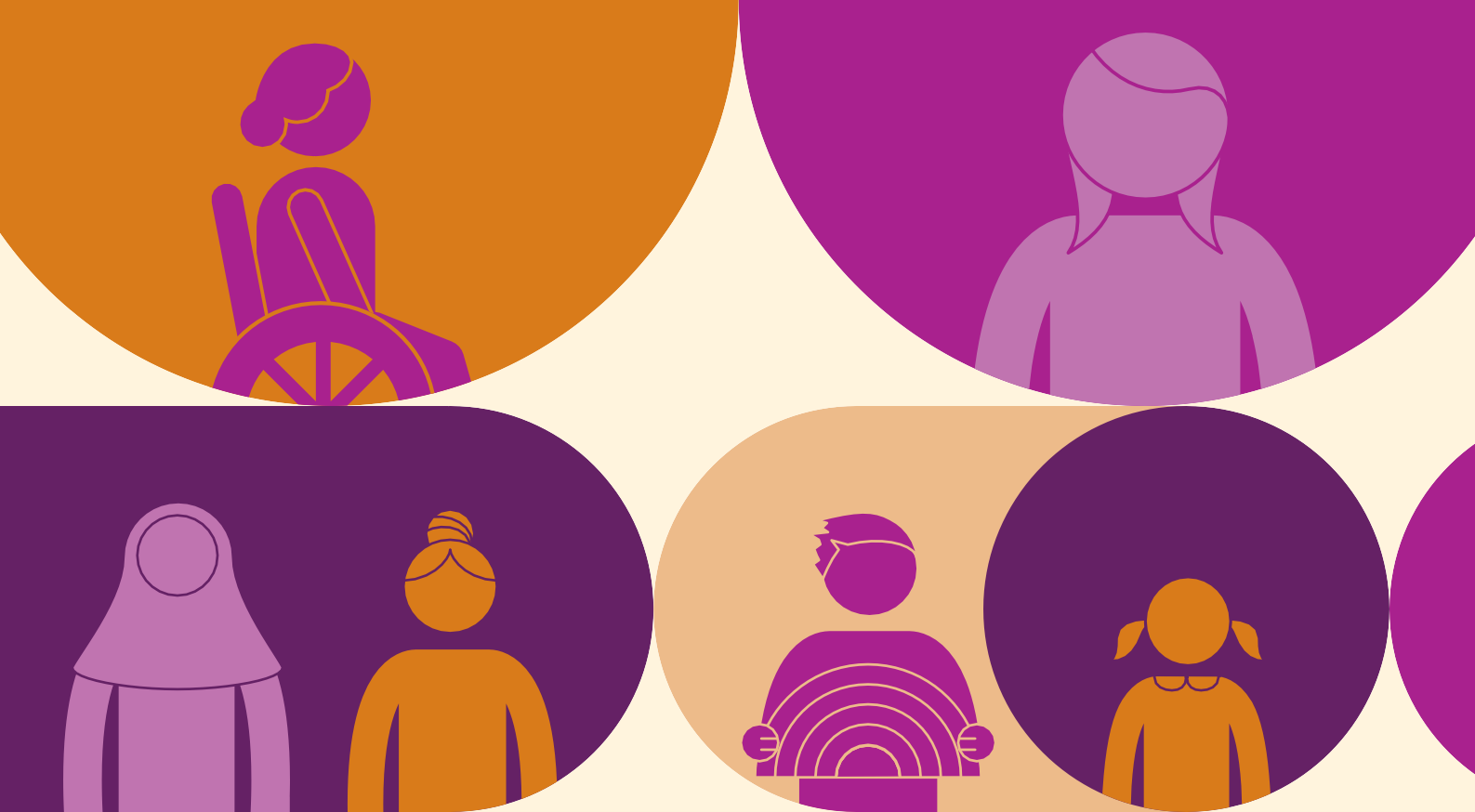 Details What: Attending online meetings and some work outside of meetingsDate: April – August 2021Time: Up to 3.5 hours a weekLocation: Online / at homeRegister: https://www.wdv.org.au/our-work/youthprojects/For more information: contact Bridget Jolley on (03) 9286 7800 or at youth@wdv.org.au.